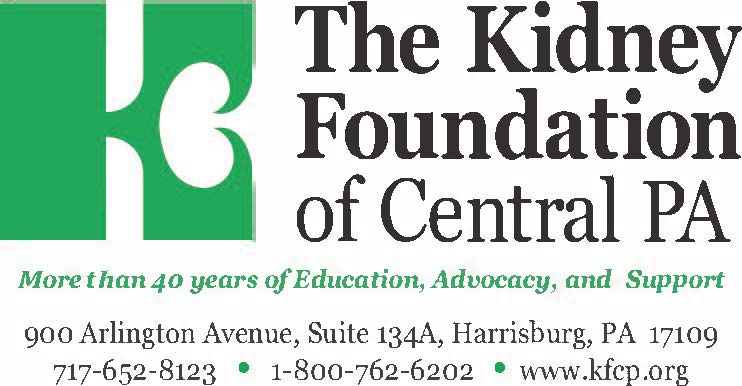 PATIENT & FAMILY CELEBRATION DAY                  IN HARMONY WITH YOUR WITH YOUR HEALTH!               When: Sunday, March 29, 2020 • Time: 12pm to 3pm Where: Double Tree Resort, 2400 Willow Street Pike, Lancaster Pa Join KFCP for a fun-filled day with friends and family, good food, and fabulous prizes! Patient + 1 guests are FREE. 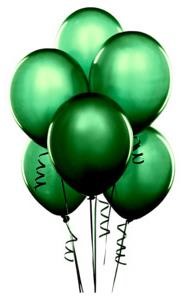 We suggest a minimum $10 donation for each additional guest. All proceeds from this event benefit the Patient & Family Celebration Day. * Pre-Registration is REQUIRED 	 	-Ask your Social Worker for a registration form          Vendor Activities  Prizes & Giveaways 